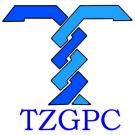 台州市政府采购招标文件TZCG-2020-GK028D号采购项目：公安云视频会议系统采购人： 台州市公安局台州市政府采购中心2020年10月21日目    录公开招标采购公告投标人须知评标办法及评分标准公开招标需求政府采购合同主要条款指引电子投标文件格式附件 公开招标采购公告	项目概况台州市公安局公安云视频会议系统招标项目的潜在投标人应在“浙江省政府采购网”（http:// www.zjzfcg.gov.cn）和“台州市公共资源交易中心”（ http://www.tzztb.com）获取招标文件，并于2020年11月17日 9点（北京时间）前在浙江政府采购云平台递交电子投标文件。一、项目基本情况项目编号：TZCG-2020-GK028D号项目名称：台州市公安局公安云视频会议系统采购需求：1、本次采购产品为非进口产品。2、本项目不接受联合体投标。二、申请人的资格要求：1.满足《中华人民共和国政府采购法》第二十二条规定；2.本项目的特定资格要求：无三、获取招标文件时间：2020年10月 23日至2020年 10月29 日（提供期限自本公告发布之日起不得少于5个工作日）方式：投标人在浙江政府采购云平台（http://www.zcygov.cn）进行网上报名后可免费下载。提示：采购机构将拒绝非报名供应商的电子投标文件。四、提交投标文件截止时间、开标时间和地点 2020年11月17日9点整（北京时间）（自招标文件开始发出之日起至投标人提交投标文件截止之日止，不得少于20日）投标网址：浙江政府采购云平台（http://www.zcygov.cn）。
本项目只接受电子投标文件，具体操作要求见前附表。请在开标当日09:00至09:30完成电子投标文件解密。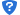 五、公告期限自本公告发布之日起5个工作日。六、其他补充事宜1、供应商认为采购文件使自己的权益受到损害的，可以自收到采购文件之日（获取截止日之后收到采购文件的，以获取截止日为准）起7个工作日内且应当在采购投标截止时间之前，以书面形式一次性向采购人和集中采构机构提出同一环节的质疑。否则，被质疑人可不予接受。质疑供应商对采购人、集中采构机构的答复不满意或者采购人、集中采构机构未在规定的时间内作出答复的，可以在答复期满后十五个工作日内向同级政府采购监督管理部门投诉。2、根据《浙江省政府采购供应商注册及诚信管理暂行办法》浙财采监【2009】28号文件，请各投标供应商及时办理浙江政府采购网“政府采购供应商注册”手续。3、参与政府采购项目的注册供应商，需登录浙江省政府采购网（http://www.zjzfcg.gov.cn）进行网上报名；尚未注册的供应商应当先在浙江政府采购网上申请注册，注册后再进行网上报名。七、对本次招标提出询问，请按以下方式联系。　　 1.采购人（受理采购文件相关质疑及答复） 名 称：台州市公安局地址：台州市康平路2号联系人：葛老师 联系电话：139576711662.集中采购机构名 称：台州市政府采购中心  地　址：台州市公共资源交易中心项目联系人：陈女士联系电话：0576-88685056 窗口联系人：候女士（受理供应商注册、中标结果相关质疑及答复）联系电话：0576-88685121                                     台州市政府采购中心                                            2020 年10月21日投标人须知前附表一 、总  则（一） 适用范围本招标文件适用于本次项目的招标、投标、评标、定标、验收、合同履约、付款等行为（法律、法规另有规定的，从其规定）。（二）定义1、“采购组织机构”指采购人委托组织招标的集中采购机构/采购代理机构。2、采购人：是指委托集中采购机构/采购代理机构采购本次项目的国家机关、事业单位和团体组织。3、投标人：是指向采购组织机构提交电子投标文件的单位或个人。4、货物：是指各种形态和种类的物品，包括原材料、燃料、设备、产品等。5、服务：是指除货物和工程以外的政府采购对象，包括各类专业服务、信息网络开发服务、金融保险服务、运输服务，以及维修与维护服务等。6、“书面形式”包括信函、传真等。7、“▲”系指实质性要求条款。（三）投标费用不论投标结果如何，投标人均应自行承担所有与投标有关的全部费用（招标文件有相关规定除外）。（四）特别说明1、投标人投标所使用的资格、信誉、荣誉、业绩与企业认证必须为本法人所拥有。投标人投标所使用的采购项目实施人员必须为本法人员工（指本法人或控股公司正式员工）。2、投标供应商所投产品除招标文件中明确规定要求“提供官网截图或相应检测报告的证明材料”以外，所有技术参数描述均以电子投标文件为准。投标供应商对所投产品技术参数的真实性承担法律责任。项目招标结束后、质疑期限内，如有质疑供应商认为中标供应商所投产品、电子投标文件技术参数与招标需求存在重大偏离、错误、甚至造假的情况，应提供具体有效的证明材料。	3、投标人在投标活动中提供任何虚假材料,其投标无效，并报监管部门查处；中标后发现的,根据《中华人民共和国政府采购法》第七十七条第一款第一项之规定，处以采购金额千分之五以上千分之十以下的罚款，列入不良行为记录名单，在一至三年内禁止参加政府采购活动，有违法所得的，并处没收违法所得，情节严重的，由工商行政管理机关吊销营业执照；构成犯罪的，依法追究刑事责任。4、投标人被列入“黑名单”的，采购组织单位将根据《浙江省政府采购供应商注册及诚信管理暂行办法》第四十六条之规定，在处罚有效期内，资格审查时不予通过。5、投标人不得相互串通投标报价，不得妨碍其他投标人的公平竞争，不得损害采购人或其他投标人的合法权益，投标人不得以向采购人、评标委员会成员行贿或者采取其他不正当手段谋取中标。6、为采购项目提供整体设计、规范编制或者项目管理、监理、检测等服务的供应商，不得再参加该采购项目的其他采购活动。7、电子投标文件格式中的表格式样可以根据项目差别做适当调整,但应当保持表格样式基本形态不变。8、单位负责人为同一人或者存在直接控股、管理关系的不同供应商，不得参加同一合同项下的政府采购活动。9、本项目不允许分包。二、招标文件   （一）招标文件由招标文件总目录所列内容组成。（二）招标文件的澄清或修改1、采购组织机构可视采购具体情况对已发出的招标文件进行必要的澄清或者修改。澄清或者修改的内容可能影响电子投标文件编制的，采购人或者采购组织机构应当在投标截止时间至少15日前，在原公告发布媒体上发布澄清公告，澄清或者修改的内容为招标文件的组成部分；不足15日的，采购人或者采购组织机构应当顺延提交电子投标文件的截止时间。 2、投标人在规定的时间内未对招标文件提出疑问、质疑或要求澄清的，将视其为无异议。对招标文件中描述有歧义或前后不一致的地方，评标委员会有权进行评判，但对同一条款的评判应适用于每个投标人。 三、投标文件（一）投标文件的组成  投标人接到招标文件后，按照采购组织机构的要求提供：资格证明文件、商务与技术文件和报价文件。【特别提示：如在投标时有要求提供资料原件的，将原件扫描放入投标文件。】▲1、资格证明文件的组成：投标声明书；授权委托书（法定代表人亲自办理投标事宜的，则无需提交)；法人或者其他组织的营业执照等证明文件，自然人的身份证明；财务状况报告，依法缴纳税收和社会保障资金的相关材料；具备履行合同所必需的设备和专业技术能力的证明材料(根据项目性质提供)；提供采购公告中符合供应商特定条件的有效资质证书扫描件（投标供应商特定条件中有要求的必须提供），以及需要说明的其他资料；2、商务与技术文件的组成：（1）投标人情况介绍（人员与技术力量、企业规模、经营业绩等）。（2）投标方案描述：A.项目需求的理解与分析(投标人对项目现状及需求的理解情况，对项目现状和需求描述的全面性、准确性、针对性，项目功能设计完备、对系统各组成部分等功能进行准确的分析，对项目重点、难点的把握，解决方案及合理化建议)。B.项目组织实施方案（包括项目工期、确保项目供货的措施或方案、项目实施进度安排、项目实施人员及项目负责人的资质、类似经验及社保证明等）。C.安装、调试及验收方案（包括项目验收标准和验收方法等）和措施；（3）投标产品描述及相关资料：A.设备配置（或服务事项）清单（均不含报价）。B.产品品牌及型号、技术参数指标、性能特点、图片资料以及所遵循的技术规范、产品质保期、出厂标准、产品质量相关检测报告等内容。注：该项视产品或服务内容设置提供。C.商务及技术响应表。D.投标产品中有节能产品的，应列明投标产品中有列入最新一期财政部、发展改革委公布的“节能产品政府采购清单”明细（提供所投产品在清单中所处的页码、截图，并以明显标识标注）；投标产品中有环保产品的，应列明投标产品中有列入最新一期财政部、环境保护部公布的“环境标志产品政府采购清单”明细（提供所投产品在清单中所处的页码、截图，并以明显标识标注）。【特别提示：节能和环境标志产品最新一期政府采购清单，可在“中国政府采购网”中查看】（4）投标人通过的质量管理和质量保证体系、环保体系、自主创新相关证书、软件著作权证等等与本项目相关的认证证书或文件；（5）近三年来类似项目的成功案例（投标人类似项目实施情况一览表、合同复印件及其相应的发票、用户验收报告等；（6）投标人认为需要提供的其他资料（包括可能影响投标人商务与技术文件评分的各类证明材料）。（7）售后服务描述及承诺：A.距采购人最近的服务网点详细介绍（包括地理位置、资质资格、技术力量、工作业绩、服务内容及联系电话等）。B.针对本项目的售后服务措施及承诺（售后技术服务方案、人员配备、故障响应时间、技术培训方案等）。3、报价文件的组成（1）报价文件由开标一览表、报价明细表、小微企业等声明函、产品适用政府采购政策情况表，以及投标人认为其他需要说明的内容组成。（2）此报价为投标人一次性报出唯一的最终价格，包含其它一切所要涉及到的费用，有选择的报价将被拒绝。（3）投标报价是包括货款、标准附件、备品备件、专用工具、包装、运输、装卸、保险、税金、货到就位以及安装、调试、培训、保修、合同包含的所有风险责任等各项费用及不可预见费等所需的全部费用，全部费用已包含在开标一览表的投标总报价中。（4）政府采购优惠政策相关资料、产品适用政府采购政策情况表（如有）。（5）投标报价单填写需清楚明了，并加盖电子印章。因表达不清引起的后果由投标人负责。（6）投标报价应按招标文件中相关附表格式填写。投标方式：本项目采用电子投标。1、电子投标文件的制作要求（1）投标人应按照电子投标文件组成内容及项目招标需求和浙江政府采购云平台要求制作电子投标文件，不按招标文件和浙江政府采购云平台要求制作电子投标文件的将视情处理（拒收、扣分等），由此产生的责任由投标人自行承担。电子投标文件部分：投标人应根据“政采云供应商项目采购-电子招投标操作指南”及本招标文件规定的格式和顺序编制电子投标文件并进行关联定位。备份电子投标文件：通过“政采云”平台电子投标工具制作电子投标文件所产生的备份文件（2）投标人应对所提供的全部资料的真实性、有效性承担法律责任，电子投标文件中盖章之处必须加盖电子印章。（3）电子投标文件以及投标人与采购组织机构就有关投标事宜的所有来往函电，均应以中文汉语书写。除签字、盖章、专用名称等特殊情形外，以中文汉语以外的文字表述的电子投标文件视同未提供。（4）投标计量单位，招标文件已有明确规定的，使用招标文件规定的计量单位；招标文件没有规定的，应采用中华人民共和国法定计量单位（货币单位：人民币元）。（5）若投标人不按招标文件的要求提供资格审查材料，其风险由投标人自行承担。（6）与本次投标无关的内容请不要制作在内，确保电子投标文件有针对性、简洁明了。2、电子投标文件的递交要求（1）投标人须按照采购文件和政采云平台的要求编制并加密电子投标文件。在电子投标文件递交截止时间以前完成电子投标文件的传输递交。（2）如有特殊情况，采购组织机构延长截止时间和开标时间，采购组织机构和投标人的权利和义务将受到新的截止时间和开标时间的约束。3、电子投标文件的补充、修改和撤回。（1）补充或者修改电子投标文件的，应当先行撤回原文件，补充、修改后重新传输递交。投标截止时间前未完成传输的，视为撤回电子投标文件。（三）电子投标文件的有效期自投标截止日起90天电子投标文件应保持有效。有效期不足的电子投标文件将被拒绝。在特殊情况下，采购人可与投标人协商延长电子投标文件的有效期，这种要求和答复均以书面形式进行。3.中标人的电子投标文件自开标之日起至合同履行完毕均应保持有效。四、开标（一）开标事项采购组织机构在“招标公告”规定的时间和地点公开开标，采购组织机构工作人员接收电子投标文件并登记。评标委员会成员不得参加开标活动。（本次招标采用先评审商务资格和技术服务方案，后公开并评审商务报价的办法实施。各位供应商投标时必须根据菜单对应上传，切勿误传，否则一切后果自行承担）。（二） 开标程序：1、开标时间到后，招标项目负责人准时组织开标；2、投标人登录政采云平台，用“项目采购-开标评标”功能对电子投标文件进行在线解密。在线解密电子投标文件时间为开标时间起半个小时内。3、公布开标结果。4、特别说明：本项目原则上采用政采云电子招投标开标及评审程序，但有下情形之一的，按以下情况处理：投标人应当按规定及时解密，若因技术原因导致电子投标文件未能及时解密的，应联系我中心技术人员（徐工：18806862938）在采监处的监督下远程协助其完成解密，仍无法完成解密的，应按规定及时递交备份电子投标文件，否则，视同放弃投标。（2）开评标细则按政采云电子评标流程进行。特别说明：政采云公司如对电子化开标及评审程序有调整的，按调整后的程序操作。五、评标（一）组建评标委员会本项目评标委员会由政府采购评审专家和采购单位评审代表组成。（二）评标程序1、资格审查公开招标采购项目开标结束后，采购人或者采购组织机构应当依法对投标人的资格进行审查，对审查发现无效的进行必要的询标，由政采云在线公布无效投标的投标人名单、投标无效的原因。（若系统原因无法公布的，将由录音电话代为公布）符合性审查评标委员会应当对符合资格的投标人的电子投标文件进行符合性审查，以确定其是否满足招标文件的实质性要求，对审查发现无效的进行必要的询标，对无效投标的投标人名单及投标无效原因的公布方式同上。3、综合比较与评价（1）对于电子投标文件中含义不明确、同类问题表述不一致或者有明显文字和计算错误的内容，评标委员会应当以在线询标形式要求投标人作出必要的澄清、说明或者补正。（2）评标委员会应当按照招标文件中规定的评标方法和标准，对符合性审查合格的电子投标文件进行商务和技术评估，综合比较与评价。（3）评标时，评标委员会各成员应当独立对每个投标人的电子投标文件进行评价，并汇总每个投标人的得分。4、得分确认及评审报告编写（1）评标委员会对报价文件进行复核，对于系统计算出的价格分及总得分进行确认；（2）评标委员会应当按照招标文件中规定的评标方法和标准，对符合性审查合格的电子投标文件进行商务和技术评估，综合比较与评价。（3）评标委员会按评标原则及得分情况编写评审报告。5、评价采购组织机构对评标委员会评审专家进行评价。（三）澄清问题的形式投标人的澄清、说明或者补正应当采用电子询标形式，并加盖公章（电子印章），并不得超出电子投标文件的范围或者改变电子投标文件的实质性内容。（四）错误修正电子投标文件报价出现前后不一致的，除招标文件另有规定外，按照下列规定修正：　　1、电子投标文件中开标一览表（报价表）内容与电子投标文件中相应内容不一致的，以开标一览表（报价表）为准；　　2、大写金额和小写金额不一致的，以大写金额为准；　　3、单价金额小数点或者百分比有明显错位的，以开标一览表的总价为准，并修改单价；　　4、总价金额与按单价汇总金额不一致的，以单价金额计算结果为准。　　同时出现两种以上不一致的，按照前款规定的顺序修正。修正应当采用电子询标的形式，并加盖公章（电子印章）。（五）投标人存在下列情况之一的，投标无效1、在资格证明模块或商务与技术模块中出现投标报价的，或者报价文件中报价的货物跟商务与技术文件中的投标货物出现重大偏差的；　　2、不具备招标文件中规定的资格要求的。	　  3、电子投标文件含有采购人不能接受的附加条件的。4、评标委员会认为投标人的报价明显低于其他通过符合性审查投标人的报价，有可能影响产品质量或者不能诚信履约的，应当要求其在合理的时间内进行电子答复，必要时提交相关证明材料；投标人不能证明其报价合理性的，评标委员会应当将其作为无效投标处理。5、报价超过招标文件中规定的预算金额/最高限价。 6、主要性能参数指标负偏离 8 项（含）以上的。7、投标参数未如实填写，完全复制粘贴招标参数的。8、电子投标文件提供虚假材料的。 9、不符合中华人民共和国财政部令第87号《政府采购货物和服务招标投标管理办法》第三十七条情形之一的，视为投标人串通投标，其投标无效，并移送采购监管部门：　 （1）不同投标人的电子投标文件由同一单位或者个人编制；　 （2）不同投标人委托同一单位或者个人办理投标事宜；　 （3）不同投标人的电子投标文件载明的项目管理成员或者联系人员为同一人；　 （4）不同投标人的电子投标文件异常一致或者投标报价呈规律性差异；10、不符合法律、法规和招标文件中规定的其他实质性要求的（招标文件中打“▲”内容及被拒绝的条款）。11、商务条款不响应。供应商仅提交备份电子电子投标文件的。（六）有下列情况之一的，本次招标作为废标处理1、出现影响采购公正的违法、违规行为的；2、评标委员会发现招标文件存在歧义、重大缺陷导致评标工作无法进行，或者招标文件内容违反国家有关强制性规定的； 3、因重大变故，采购任务取消的；4、法律、法规和招标文件规定的其他导致评标结果无效的。（七）评标原则和评标办法1、评标原则。评标委员会必须公平、公正、客观，不带任何倾向性和启发性；不得向外界透露任何与评标有关的内容；任何单位和个人不得干扰、影响评标的正常进行；评标委员会及有关工作人员不得私下与投标人接触。2、评标办法。具体评标内容及评分标准等详见《第三章：评标方法及评分标准》。（八）评标过程的监控本项目评标过程实行全程录音、录像监控，政府采购监管部门视情进行现场监督，投标人在评标过程中所进行的试图影响评标结果的不公正活动，可能导致其投标被拒绝。六、定标1、确定中标供应商。评标委员会根据采购单位的《授权意见确认书》，推荐中标候选人或确定中标人。其中推荐中标候选人的，采购组织机构在评审结束后2个工作日内将评标报告送采购人，采购人自收到评审报告之日起5个工作日内在评审报告推荐的中标候选人中按顺序确定中标人。2、发布中标结果公告。采购组织机构应当自中标人确定之日起2个工作日内，在省级以上财政部门指定的媒体及相关网站上公告中标结果，招标文件应当随中标结果同时公告。3、通过政采云平台发放电子中标通知书。采购组织机构在发布中标结果公告的同时，向中标人发出中标通知书。七、合同签订及公告（一）签订合同1、采购人应当自中标通知书发出之日起10个工作日内，按照招标文件和中标人电子投标文件的规定，与中标人签订书面合同或者电子合同。所签订的合同不得对招标文件确定的事项和中标人电子投标文件作实质性修改。2、采购人不得向中标人提出任何不合理的要求作为签订合同的条件。3、中标供应商无故拖延、拒签合同的,将取消中标资格。4、中标供应商拒绝与采购人签订合同的，采购人可以按照评审报告推荐的中标候选人名单排序，确定下一候选人为中标供应商，也可以重新开展政府采购活动。同时，拒绝与采购人签订合同的供应商，由同级财政部门依法作出处理。5、询问或者质疑事项可能影响中标结果的，采购人应当暂停签订合同，已经签订合同的，应当中止履行合同（中标结果的质疑期为中标结果公告期限届满之日起七个工作日）。（二）合同公告及备案1、采购人应当自政府采购合同签订之日起2个工作日内，在省级以上财政部门指定的政府采购信息发布媒体及相关网站上公告。2、采购人应当自政府采购合同签订之日起7个工作日内，将政府采购合同通过政采云网站提交至同级人民政府财政部门备案存档。评标办法及评分标准一、采购组织机构将组织评标委员会，对投标人提供的电子投标文件进行综合评审。二、本次招标项目的评标方法为综合评分法，总计100分。评标标准按以下5项内容及分值进行评审。（一）商务与技术文件中的客观分由评标委员会讨论后统一打分；其余在规定的分值内单独评定打分。（二）各投标人商务与技术文件得分按照评标委员会成员的独立评分结果汇总后的算术平均分计算，计算公式为：商务与技术文件得分=评标委员会所有成员评分合计数/评标委员会组成人员数。（三）投标报价得分采用低价优先法计算，即满足招标文件要求且投标价格最低的投标报价为评标基准价，其报价得满分。其他投标人的投标报价得分按下列公式计算：投标报价得分=(评标基准价／投标报价)×30 %×100 。（四）政府采购政策及优惠：（1）关于小型、微型企业（简称小微企业）投标：小微企业投标是指符合《中小企业划型标准规定》的投标人，通过投标提供本企业制造的货物、承担的工程或者服务，或者提供其他小微企业制造的货物。本项所指货物不包括使用大、中型企业注册商标的货物。小微企业投标应提供《产品适用政府采购政策情况表》（见附件）、《小微企业声明函》，如投标人提供其他小微企业制造的货物，应同时提供制造商的《小微企业声明函（制造商）》，投标人未提供以上资料或者经评标委员会核查不符的，将不能享受相应的小微企业优惠政策。（2）监狱企业参加政府采购活动时，应当提供由省级以上监狱管理局、戒毒管理局（含新疆生产建设兵团）出具的属于监狱企业的证明文件和《产品适用政府采购政策情况表》（见附件），视同小型、微型企业，享受小微企业政府采购优惠政策；（3）残疾人福利性单位在参加政府采购活动时，应提供《残疾人福利性单位声明函》（见附件）和《产品适用政府采购政策情况表》（见附件），视同小型、微型企业，享受小微企业政府采购优惠政策。具体优惠：对于小型微型企业产品的价格给予 6  %的扣除，用扣除后的价格计算评标基准价和投标报价。同一投标人（包括联合体），小微企业、监狱企业、残疾人福利性单位价格扣除优惠只享受一次，不得重复享受。注：得分以系统计算为准，保留2位小数。三、在最大限度地满足招标文件实质性要求前提下，评标委员会按照招标文件中规定的各项因素进行综合评审后，以评标总得分最高的投标人为中标候选人。四、如综合得分相同，投标报价低者为先；如综合得分且投标报价相同的，货物类采购项目以技术性能得分较高者为先，服务类采购项目以实力信誉及业绩得分较高者为先。五、提供相同品牌产品的不同投标人参加同一合同项下投标的，按一家供应商认定：（1）采用最低评标价法的采购项目，以其中通过资格审查、符合性审查且报价最低的参加评标；报价相同的，由评标委员会集体确定一个投标人参加评标，其他投标无效。（2）使用综合评分法的采购项目，评审后得分最高的同品牌投标人获得中标人推荐资格；评审得分相同的，由评标委员会集体推荐一个投标人作为中标候选人，其他同品牌投标人不作为中标候选人。六、本次评分具体分值细化条款如下表：注：1、合同、证书、报告及其他相关证明材料，将原件扫描上传至电子投标文件，并加盖电子印章。2、得分为第一档的指的是各细项指标全部满足甚至优于采购需求的；第二档指的是与采购人目标需求相比，稍有瑕疵的；第三、四、五档依次类推。公开招标需求一、招标项目一览表本次招标共 1个标段，具体内容如下表：二、技术需求：台州市公安局下辖4个直属分局、2个县级市局、4个县局，116个公安***。市局机关共45个内设机构。随着单位各部门业务的发展，各业务部门内部的沟通越来越多，不仅包括上下级部门之间，还包括同级部门之间，并且领导之间的沟通也逐渐增多。传统的视频会议由于覆盖点数少、需要专人操作维护等缺点，基本无法满足远程业务会商的需求。在本次疫情期间，按照党中央国务院的统一部署，各地充分利用远程视频会议的方式开展工作交流。按照上级要求各地应尽量避免大量人员集中交流，因此小型、灵活、适和个人自助方式召开的视频会议很受大家欢迎。目前，台州市公安局内部不同警种、不同部门，按照省厅各自上级部门的要求，纵向联网，采用视频会议数字级联方式开通了视频会议系统，横向无交互联通，存在多头建设、冗余建设问题。因此亟需一套系统将现有各警种、各部门间零散分布的视频会议系统进行整合，实现资源共享共用，节约投资成本。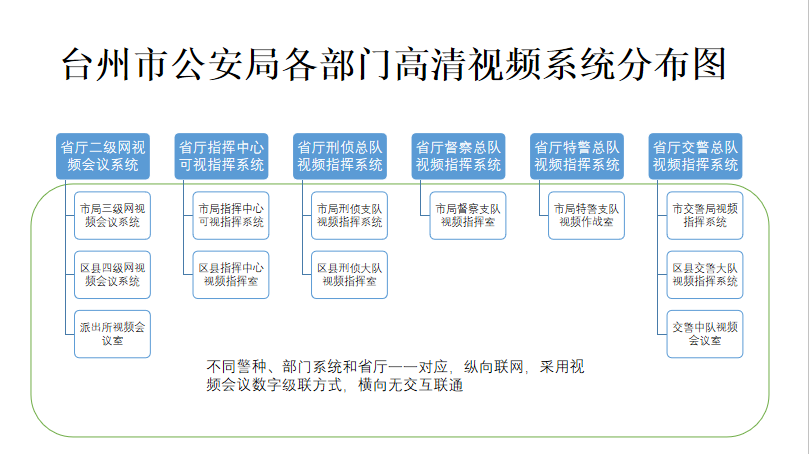 图 目前市局各部门高清视频系统分布图三、项目现状台州市公安局高清视频会议系统建设于2015年，应用于市本级作为主会场，各区县局作为分会场的高清视频行政会议召开及业务培训会等，同时承担转发浙江省公安厅高清视频会议内容至区县。目前在台州市公安局图像控制中心部署了科达高清MCU一套，大礼堂和电视电话会议室分别部署了科达高清视频会议终端和摄像机各一套，各区县电视电话会议室均部署了科达高清视频会议终端和摄像机一套。现有MCU系统最大能够召开一组多画面合成的高清视频会议，配置了最大接入40个固定会场能够同时参会。表 台州市公安局原有视频会议软硬件设备配置情况四、项目建设内容建设一套云视频会议系统，主要包括1台云多点控制单元(MCU)、40个媒体端口、1台直播服务器、2台控制终端以及配套视频会议软件终端。新建云视频会议系统，兼容原有的高清视频会议系统，为各部门提供更高效的资源利用，集现有高清视频会议系统功能外，提供公安内部各单位各部门独立云视频会议室参会和百人级别在线直播。本次云视频会议系统的建设将改变原有公安各警种和业务部门召开视频会议方式，从传统的“你说我看”的广播型大会模式转变到新型的“面对面”的会商型小会模式，贴合各警种和业务部门内部和相互之间的即时会议需求，无需前往视频会议室进行繁琐的开关机操作，直接利用办公电脑即可进行会议沟通。针对特殊时期的政策宣贯和业务培训，云视频会议系统可通过发送直播流的方式将现场实况即时转发直播，各警种和业务部门相关人员利用办公电脑打开电脑即可参与到培训直播中，避免人员集中而产生的风险。同时云视频会议系统部署灵活，一次性部署云MCU，可根据用户数自动分配媒体资源，无需手动提前配置。设备集中化管理，减轻基层负担，避免了非技术部门使用科技类设备及系统遇到的难题，提高工作效率。同时云MCU能够在不改变网络结构和用户资源的情况下，进行平滑扩容。五、项目招标清单六、招标技术指标要求七、系统性能要求系统操作简单、易于上手，各部门能自主召开会商，无需专业技术人员操作；较原系统仅能够进行1组多画面合成广播会议或会商会议的召开，新建系统需支持多组会商会议同时召开，每组会商均能实现画面合成、适配、混音等媒体处理；系统支持双流功能，能够满足培训、讨论等需求；系统具备高度的安全性、稳定性、可靠性、保密性，具有多种鉴权措施，保证多组会商之间的保密性；系统具备良好的网络适应能力，具备智能丢包恢复、带宽自适应、QOS机制，保证在恶劣的网络状况下也能获得良好的音视频效果；作为原有台州市公安局三级网高清视频会议系统备份，原系统MCU支持40个会场接入，新建云MCU需要配置至少40个媒体端口，满足备份需求，同时能够实现10组以上最大80方参会者进行高清视频会议或者视频会商，100方以上参会者进行高标混合视频会议或者视频会商。媒体端口的情况说明详见技术参数第五大点.招标项目清单备注栏。八、其他要求和说明（一）投标人须根据招标文件要求结合本身从业经验，做出方案和说明。公司宜具备国家级重大会议保障经验。（二）投标人须对由采购单位提供的台州市公安局所有数据信息实行严格的保密，并保证不伤害采购人及关联单位的利益，须与采购人签订有关保密协议。（三）▲云视频会议系统实现与市局电视电话会议系统的有效数字对接，实现业务扩展，并且能够与台州市公安局原有电视电话会议系统及浙江省公安厅电视电话会议系统之间的互联互通。（四）投标人须具有较强的本地化服务能力和完善的管理及维护服务体系，并配有较强的专业技术队伍，在本地拥有专业技术人员，能确保现场服务响应。（五）应严格遵守有关法律法规，对违反行业规范和委托合同约定的，要承担相应的法律责任。（六）本项目报价包含设备、运输、安装、调试、税金以及第三方可研咨询费用（1万元）等所有费用，如最终实际实施情况超过合同总价的，不再增加额外费用。（七）在服务期内，逢大型活动、会议期间，投标人需按照采购人针对大型活动的保障方案予以配合，无论采购要求或合同约定中是否要求工程师驻场服务，如采购人要求投标人在此期间提供人员驻场保障，或其他与维保工作相关的保障措施升级的要求，投标人必须予以满足。（八）培训要求：1、系统建设完成后，提供2天5人以上培训，人员包括会议管理人员、设备操作人员等。2、培训内容包含：云视频会议系统基础知识，云MCU系统功能及日常操作、会议直播设备功能及配置等。3、培训形式：原厂工程师面授、在线远程视频及上机操作等多种形式，具体培训方式与采购人协商确定。（九）本项目引入第三方监理制度，中标人必须配合监理单位工作，对采购人及监理单位开出的工作联系单或整改通知单等，都要按要求予以办理并及时回复，否则采购人有权扣除1000元/次违约金。（十）培训要求：系统建设完成后，提供2天5人以上培训，人员包括会议管理人员、设备操作人员等。 2、培训内容包含：云视频会议系统基础知识，云MCU系统功能及日常操作、会议直播设备功能及配置等。 3、培训形式：原厂工程师面授、在线远程视频及上机操作等多种形式，具体培训方式与采购人协商确定。九、商务需求1、交货期：合同签订后30天内完成设备安装调试。2、交货时间及地点：同前面“招标项目一览表”内所填的相关内容。3、项目质保期：项目终验后3年。4、项目验收：本项目验收分为项目初验和项目终验，初验由台州市公安局科技信息化局组织，终验由台州市大数据发展管理局组织，提交终验前需至少正常试运行3个月。5、付款条件： 合同签定后，甲方收到乙方有效发票后十五个工作日内，甲方向乙方支付30%预付款；设备安装调试完成并通过项目初验后支付合同金额的50%，项目终验通过后支付合同剩余金额。第五章 政府采购合同主要条款指引货物类以下为成交后签定本项目合同的通用条款，成交供应商不得提出实质性的修改，关于专用条款将由采购人与成交供应商结合本项目具体情况协商后签订。项目名称：                                       项目编号：甲方：（采购单位）                            所在地：                              乙方：（中标供应商）                          所在地：甲、乙双方根据××(采购组织机构名称）关于××单位××项目公开招标的结果，签署本合同。一、合同文件： 1.合同条款。2.中标通知书。3.更正补充文件。4.招标文件。5.中标供应商投标文件。6.其他。上述所指合同文件应认为是互相补充和解释的，但是有模棱两可或互相矛盾之处，以其所列内容顺序为准。二、货物内容1. 货物名称：2. 型号规格：3. 技术参数：4. 数量（单位）：三、合同金额 本合同金额为（大写）：____________________________________元（￥_______________元）人民币。四、技术资料1.乙方应按招标文件规定的时间向甲方提供使用货物的有关技术资料。2. 没有甲方事先书面同意，乙方不得将由甲方提供的有关合同或任何合同条文、规格、计划、图纸、样品或资料提供给与履行本合同无关的任何其他人。即使向履行本合同有关的人员提供，也应注意保密并限于履行合同的必需范围。五、知识产权1.乙方应保证所提供的货物或其任何一部分均不会侵犯任何第三方的知识产权。2.若侵犯,由乙方赔偿甲方因此遭受的损失（包括但不限于应对及追偿过程中所支付的律师费、差旅费、诉讼费、保全费、鉴定费、评估费等）。六、产权担保乙方保证所交付的货物的所有权完全属于乙方且无任何抵押、查封等产权瑕疵。七、履约保证金本项目履约保证金为合同金额的_5_%。[合同签订前交至采购人处，质保期满1年后无息退还。]八、转包或分包1.本合同范围的货物，应由乙方直接供应，不得转让他人供应；2.除非得到甲方的书面同意，乙方不得将本合同范围的货物全部或部分分包给他人供应；3.如有转让和未经甲方同意的分包行为，甲方有权解除合同，没收履约保证金并追究乙方的违约责任。九、质保期1. 质保期___年。（自交货验收合格之日起计）十、交货期、交货方式及交货地点1. 交货期：2. 交货方式：3. 交货地点：十一、货款支付1. 付款方式：2.当采购数量与实际使用数量不一致时，由采购单位向同级财政部门申请并经批准后，可以由乙方根据实际使用量供货，合同的最终结算金额按实际使用量乘以成交单价进行计算。十二、税费本合同执行中相关的一切税费均由乙方负担。十三、质量保证及售后服务1. 乙方应按招标文件规定的货物性能、技术要求、质量标准向甲方提供未经使用的全新产品。2. 乙方提供的货物在质保期内因货物本身的质量问题发生故障，乙方应负责免费更换。对达不到技术要求者，根据实际情况，经双方协商，可按以下办法处理：⑴更换：由乙方承担所发生的全部费用。⑵贬值处理：由甲乙双方合议定价。⑶退货处理：乙方应退还甲方支付的合同款，同时应承担该货物的直接费用（运输、保险、检验、货款利息及银行手续费等）。3. 如在使用过程中发生质量问题，乙方在接到甲方通知后在   小时内到达甲方现场。4. 在质保期内，乙方应对货物出现的质量及安全问题负责处理解决并承担一切费用。5.上述的货物免费保修期为年，因人为因素出现的故障不在免费保修范围内。超过保修期的机器设备，终生维修，维修时只收部件成本费。十四、调试和验收1. 甲方对乙方提交的货物依据招标文件上的技术规格要求和国家有关质量标准进行现场初步验收，外观、说明书符合招标文件技术要求的，给予签收，初步验收不合格的不予签收。货到后，甲方需在五个工作日内验收。2. 乙方交货前应对产品作出全面检查和对验收文件进行整理，并列出清单，作为甲方收货验收和使用的技术条件依据，检验的结果应随货物交甲方。3. 甲方对乙方提供的货物在使用前进行调试时，乙方需负责安装并培训甲方的使用操作人员，并协助甲方一起调试，直到符合技术要求，甲方才做最终验收。4.对技术复杂的货物，甲方应请国家认可的专业检测机构参与初步验收及最终验收，并由其出具质量检测报告。5.验收时乙方必须在现场，验收完毕后作出验收结果报告；验收费用由甲方负责。十五、货物包装、发运及运输1. 乙方应在货物发运前对其进行满足运输距离、防潮、防震、防锈和防破损装卸等要求包装，以保证货物安全运达甲方指定地点。2. 使用说明书、质量检验证明书、随配附件和工具以及清单一并附于货物内。3. 乙方在货物发运手续办理完毕后24小时内或货到甲方48小时前通知甲方，以准备接货。4. 货物在交付甲方前发生的风险均由乙方负责。5. 货物在规定的交付期限内由乙方送达甲方指定的地点视为交付，乙方同时需通知甲方货物已送达。乙方运送的货物涉及商品包装和快递包装的，参考《商品包装政府采购需求标准（试行）》、《快递包装政府采购需求标准（试行）》（财办库［2020］123号）十六、违约责任1. 甲方无正当理由拒收货物的，甲方向乙方偿付拒收货款总值的百分之五违约金。2. 甲方无故逾期验收和办理货款支付手续的,甲方应按逾期付款总额每日万分之五向乙方支付违约金。3. 乙方逾期交付货物的，乙方应按逾期交货总额每日千分之六向甲方支付违约金，由甲方从待付货款中扣除。逾期超过约定日期10个工作日不能交货的，甲方可解除本合同。乙方因逾期交货或因其他违约行为导致甲方解除合同的，乙方应向甲方支付合同总值5%的违约金，如造成甲方损失超过违约金的，超出部分由乙方继续承担赔偿责任。 4. 乙方所交的货物品种、型号、规格、技术参数、质量不符合合同规定及招标文件规定标准的，甲方有权拒收该货物，乙方愿意更换货物但逾期交货的，按乙方逾期交货处理。乙方拒绝更换货物的，甲方可单方面解除合同。5.若发生纠纷，由违约方赔偿守约方因纠纷所支付的费用（包括但不限于律师费、差旅费、诉讼费、保全费、鉴定费、评估费等）十七、不可抗力事件处理1. 在合同有效期内，任何一方因不可抗力事件导致不能履行合同，则合同履行期可延长，其延长期与不可抗力影响期相同。2. 不可抗力事件发生后，应立即通知对方，并寄送有关权威机构出具的证明。3. 不可抗力事件延续120天以上，双方应通过友好协商，确定是否继续履行合同。十八、解决争议的方法1. 如双方在履行合同时发生纠纷，应协商解决；协商不成时，可提请政府采购管理部门调解；调解不成的通过以下方式解决（两种解决方式只能择其一）：
（1） 提交台州仲裁委员会仲裁。
（2） 依法向人民法院提起诉讼。 十九、合同生效及其它	1. 合同经双方法定代表人或授权代表签字并加盖单位公章后生效。2. 本合同未尽事宜，遵照《合同法》有关条文执行。3. 本合同一式四份。甲、乙双方各执一份，采购组织机构及同级人民政府财政部门各执一份。本项目未尽事宜以招标文件、投标文件及澄清文件等为准。甲方（公章）                                     乙方（公章）法定代表人：                                     法定代表人：委托代理人：                                     委托代理人：联系电话：                                       联系电话：开户银行：                                       开户银行：帐号：                                           帐号：地址及邮编：                                     地址及邮编：签订时间：    年   月    日第六章  投标文件格式附件附件1                              　　　             本项目名称项目编号：（标段）投标文件（资格证明文件）投标人全称（电子印章）：地    址：时    间：资格证明文件目录声明书（附件2）授权委托书（附件3）法人或者其他组织的营业执照等证明文件，自然人的身份证明4、财务状况报告，依法缴纳税收和社会保障资金的相关材料5、具备履行合同所必需的设备和专业技术能力的证明材料6、本项目要求的特定资质证书附件2投标声明书××（集中采构机构/采购代理机构名称）：（投标人名称）系中华人民共和国合法企业，经营地址。我（ 姓名 ）系（ 投标人名称 ）的法定代表人，我公司自愿参加贵方组织的（招标项目名称）（编号为）的投标，为此，我公司就本次投标有关事项郑重声明如下：我公司声明截止投标时间近三年以来：未被列入失信被执行人、重大税收违法案件当事人名单、政府采购严重违法失信行为记录名单及其他不符合《中华人民共和国政府采购法》第二十二条规定的条件。【说明：供应商在截止投标时间近三年以来，如有上述所列情形，但限制期届满的，可按实陈述，并提供相应证明文件。】2、我公司在参与投标前已详细审查了招标文件和所有相关资料，我方完全明白并认为此招标文件没有倾向性，也没有存在排斥潜在投标人的内容，我方同意招标文件的相关条款，放弃对招标文件提出误解和质疑的一切权利。3、我公司不是采购人的附属机构；在获知本项目采购信息后，与采购人聘请的为此项目提供咨询服务的公司及其附属机构没有任何联系。4、我公司保证，采购人在中华人民共和国境内使用我公司投标货物、资料、技术、服务或其任何一部分时，享有不受限制的无偿使用权，如有第三方向采购人提出侵犯其专利权、商标权或其它知识产权的主张，该责任由我方承担。我方的投标报价已包含所有应向所有权人支付的专利权、商标权或其它知识产权的一切相关费用。5、我公司严格履行政府采购合同，不降低合同约定的产品质量和服务，不擅自变更、中止、终止合同，或拒绝履行合同义务；6、以上事项如有虚假或隐瞒，我公司愿意承担一切后果，并不再寻求任何旨在减轻或免除法律责任的辩解。    投标人名称(电子印章)：                                       法定代表人或授权委托人(签字)：                                  日期：××年 ×× 月 ×× 日附件3授权委托书××（集中采构机构/采购代理机构名称）：      （投标人全称）  法定代表人（或营业执照中单位负责人）	（法定代表人或营业执照中单位负责人姓名） 授权   （全权代表姓名） 为全权代表，参加贵单位组织的	    项目的采购活动，并代表我方全权办理针对上述项目的投标、开标、评标、签约等具体事务和签署相关文件。我方对全权代表的签字事项负全部责任。在撤销授权的书面通知以前，本授权书一直有效。全权代表在授权委托书有效期内签署的所有文件不因授权的撤销而失效。全权代表无转委托权，特此委托。法定代表人签字或盖章：投标人全称（电子印章）：                              日期：附：法定代表人姓名：                                 传真：电话：详细通讯地址：邮政编码：全权代表姓名：       职务：                           传真：电话：详细通讯地址：邮政编码：附件4：项目名称项目编号：（标段）投标文件（商务与技术文件）投标人全称（电子印章）：地    址：时    间：商务与技术文件目录第一部分  技术方案描述部分1、投标人情况介绍（附件5）；2、项目需求的理解与分析；3、项目组织实施方案(可视情选用附件6、附件7)； 4、安装、调试及验收方案；第二部分  投标产品描述部分1、投标产品描述及相关资料（可视情选用附件8、附件9）；2、投标人需要说明的其他内容；（包括可能影响投标人技术性能评分项的各类证明材料）第三部分  商务响应部分1、证书一览表（附件10）；2、近三年来类似项目的成功案例（附件11）3、售后服务描述及承诺（可视情选用附件12，附件13）；4、投标人需要说明的其他内容。（包括可能影响投标人企业实力及信誉评分项以及售后服务评分项的各类证明材料）第四部分  其他参考表格（此部分视情况选用）1、主要货物用材响应表(类似家具类货物采用，附件14)（以上内容具体描述详见“第三部分投标人须知”中“三、投标文件”的组成说明）附件5  投标人基本情况表要求：1.姓名栏必须将所有股东都统计在内，若非股份公司此行（第三行）无需填写；投标人名称（电子印章）：投标人代表签字或电子印章：职        务：日        期：：附件6项目实施人员一览表（第 标）（主要从业人员及其技术资格）要求：1.在填写时，如本表格不适合投标单位的实际情况，可根据本表格式自行划表填写。2.附人员证书复印件；　　3.出具上述人员在本单位服务的外部证明，如：投标截止日之前六个月以内的代缴个税税单、参加社会保险的《投保单》或《社会保险参保人员证明》等。投标人名称（电子印章）：投标人代表签字或电子印章：职        务：日        期：附件7项目负责人资格情况表采购项目：                                            采购编号：投标人名称（电子印章）：投标人代表签字或电子印章：职        务：日        期：附件8供货清单 (第 标)  项目编号：要求：1.本表中的名称、数量应与报价明细表中相对应的报价名称、数量一致投标人名称（电子印章）：投标人代表签字或电子印章：职        务：日        期：附件9技术需求响应表(第 标)要求：1. 本表的名称须与《报价明细表》一致。2.本表参照本招标文件第二部分“招标需求”内第二条“具体技术需求”填制，投标人应根据投标设备的性能指标、服务指标，对照招标文件要求在“偏离情况”栏注明“正偏离”、“负偏离”或“无偏离”。3.对于投标产品的技术偏离情况需严格按照招标文件的技术要求一一比对给出，未达到技术要求中规定的数值应以负偏离标注。若因技术实现方式等其他问题而导致的理解不同未标注负偏离的，需在备注中具体说明；若未按要求标注负偏离又未予以说明的，评审小组将视偏离程度给予扣分或认定为虚假应标。投标人名称（电子印章）：投标人代表签字或电子印章：职        务：日        期：附件10证书一览表要求：1.填写投标人获得资质、认证或企业信誉证书；2.附所列证书复印件或其他证明材料。投标人名称（电子印章）：投标人代表签字或电子印章：职        务：日        期：：附件11投标人类似项目实施情况一览表要求：1.业绩证明应提供证明材料（合同复印件可只提供首页、含金额页、盖章页并加盖投标人电子印章）；2.报价供应商可按此表格式复制。投标人名称（电子印章）：投标人代表签字或电子印章：职        务：日        期：附件12资信及商务需求响应表(第 标)投标人名称（电子印章）：投标人代表签字或电子印章：职        务：日        期：附件13	售后服务情况表投标人名称（电子印章）：投标人代表签字或电子印章：职        务：日        期：附件14主要货物用材响应表(类似家具类货物采用)要求：1.请列出以上产品的各项主要用材、辅料、油漆、五金件等。2.本表所列产品主要用材均为采购人抽样送检的范围。投标人名称（电子印章）：投标人代表签字或电子印章：职        务：日        期：附件15项目名称项目编号：（标段）报价文件供应商全称（电子印章）：地    址：时    间：报价文件目录1、开标一览表（附件16）；2、报价明细表（附件17）；3、针对报价投标人认为其他需要说明的；4、小微企业等声明函（附件18）；5、产品适用政府采购政策情况表（附件19）。附件16开标一览表 (第 标)项目编号：项目名称：                                     [货币单位：人民币元]填报要求：1.投标总报价是包括货款、标准附件、备品备件、专用工具、包装、运输、装卸、保险、税金、货到就位以及安装、调试、培训、保修、合同包含的所有风险责任等各项费用及不可预见费等所需的全部费用。投标人名称（电子印章）：投标人代表签字或电子印章：职        务：日        期：附件17报价明细表 (第 标)  项目编号：                                    [货币单位：人民币元]要求：1. 本表为《开标一览表》的报价明细表，如有缺项、漏项，视为投标报价中已包含相关费用，采购人无需另外支付任何费用。2.“报价明细表”中的报价合计应与“开标一览表”中的投标总报价相一致，不一致时，以开标一览表为准。3.投标报价明细表所填内容按招标文件采购设备清单要求为准。如有漏报的，视同已包含在投标总价内或已作优惠处理。有重大缺项的将作无效标处理。▲4. 本表中的型号规格必须明确，招标文件中明确要求定制的除外。投标人名称（电子印章）：投标人代表签字或电子印章：职        务：日        期：附件18小微企业声明函本公司郑重声明，根据《政府采购促进中小企业发展暂行办法》（财库[2011]181号）的规定，本公司为______（请填写：小型、微型）企业。即，本公司同时满足以下条件：1.根据《工业和信息化部、国家统计局、国家发展和改革委员会、财政部关于印发中小企业划型标准规定的通知》（工信部联企业[2011]300号）规定的划分标准：第四条第______项______行业，本公司（此处填写从业人员和营业收入的具体数据），为______（请填写：小型、微型）企业。2.本公司参加×××政府采购中心组织的采购项目（项目编号： ）采购活动提供本企业制造的货物，由本企业承担工程、提供服务，或者提供其他______（请填写：小型、微型）企业制造的货物。本条所称货物不包括使用大型企业注册商标的货物。本公司对上述声明的真实性负责。如有虚假，将依法承担相应责任。投 标 人（单位电子印章）：日期： ××年××月××日小微企业声明函（制造商）本公司郑重声明，根据《政府采购促进中小企业发展暂行办法》（财库[2011]181号）的规定和《工业和信息化部、国家统计局、国家发展和改革委员会、财政部关于印发中小企业划型标准规定的通知》（工信部联企业[2011]300号）规定的划分标准：第四条第______项______行业，本公司（此处填写营业收入和从业人员的具体数据），为______（请填写：小型、微型）企业，本公司对上述声明的真实性负责。如有虚假，将依法承担相应责任。企业名称（单位电子印章）：日期：   ××年××月××日残疾人福利性单位声明函本单位郑重声明，根据《财政部 民政部 中国残疾人联合会关于促进残疾人就业政府采购政策的通知》（财库〔2017〕 141号）的规定，本单位为符合条件的残疾人福利性单位，且本单位参加单位的项目采购活动提供本单位制造的货物（由本单位承担工程/提供服务），或者提供其他残疾人福利性单位制造的货物（不包括使用非残疾人福利性单位注册商标的货物）。本单位对上述声明的真实性负责。如有虚假，将依法承担相应责任。             单位名称（电子印章）：       日  期：附件19产品适用政府采购政策情况表填报要求：本表的产品名称、规格型号和注册商标、金额要与《报价明细表》一致。制造商为小型或微型企业时才需要填“制造商企业类型”栏，填写内容为“小型”或“微型”。请投标人正确填写本表，所填内容将作为评分依据（以“小型、微型企业产品金额合计”为准进行价格折扣，表中所填内容必须与政府采购优惠政策需提供的相关资料相符，如出现不相符或提供资料不全的，该小型、微型企业不符产品核计金额将不予以享受小微企业扶持政策优惠）。标段号项目名称简要技术要求服务要求等数量单位预算（万元）最高限价（万元）交货地点1公安云视频会议系统详见技术需求1批7774.676台州市公安局序号项    目内                 容1供应商特定资格要求符合招标公告资格要求的供应商2答疑会或现场踏勘无3电子投标要求投标人须按照采购文件和电子交易平台的要求编制并加密电子投标文件。截止时间：北京时间2020年11月17日09:00投标人应当在投标截止时间前完成电子投标文件的传输递交，并可以补充、修改或者撤回电子投标文件。补充或者修改电子投标文件的，应当先行撤回原文件，补充、修改后重新传输递交。投标截止时间前未完成传输的，视为撤回电子投标文件。逾期上传的电子投标文件恕不接受。温馨提醒：供应商应提前上传，以便在上传时遇到技术问题，有充足的时间请教平台的技术人员。平台技术人员联系人：徐女士；联系电话：0576-886851614电子投标文件解密要求电子投标文件在线解密时间：北京时间2020年11月17 日09:00至09:30；投标人应当按规定及时解密，若因技术原因导致电子投标文件未能及时解密的，应联系我中心技术人员（徐工：18806862938）在采监处的监督下远程协助其完成解密，仍无法完成解密的，应按规定及时递交备份电子投标文件，否则，视同放弃投标。5备份电子投标文件制作要求备份电子投标文件是通过“政采云”平台电子投标工具制作电子投标文件产生的备份文件，请投标人自行妥善保管。6备份电子投标文件使用、递交有关规定1.使用前提：投标人自行在线解密操作失败无法按时寻求技术人员帮助解密，或者投标人寻求技术人员帮助仍无法按时完成解密；2.递交截止时间：11月 17日09:50；3.投递邮箱：开标当日钉钉直播群公布的指定邮箱；4.未按上述要求递交备份电子投标文件或所提供的的备份电子投标文件不符合要求的视同放弃投标。7投标有效期投标有效期为开标后90天，投标有效期从提交电子投标文件的截止之日起算。8不见面开标直播本项目开评标环节实行全流程电子化，采取不见面钉钉直播开标，投标人可自行下载“钉钉软件”观看。（钉钉直播群号为： 31094424，投标人只能于开标当天8：30以后搜索到群号，并申请进群。采购组织机构按照采购文件规定的时间通过电子交易平台组织开标、开启响应文件，所有供应商均应当准时在线参加。如未参加，造成无法投标或投标失败等后果由供应商自行承担。）9投标与开标注意事项1.本项目实行电子采购，采用电子投标文件。若供应商参与投标，自行承担投标一切费用。2.标前准备：各供应商在开标前确保成为浙江省政府采购网正式注册供应商，并完成CA数字证书办理。（办理流程详见本招标公告附件：“政采云CA签章申领操作流程.pdf”）。因未注册入库、未办理CA数字证书等原因造成无法投标或投标失败等后果由供应商自行承担。3.电子投标文件制作：3.1应按照本项目招标文件和政采云平台的要求编制、加密并递交电子投标文件。供应商在使用系统进行投标的过程中遇到涉及平台使用的任何问题，可致电政采云平台技术支持热线咨询，联系方式：400-881-7190。3.2投标人通过“政采云”平台电子投标工具制作电子投标文件，电子投标工具请供应商自行前往浙江省政府采购网下载并安装，（下载网址：http://www.zjzfcg.gov.cn/bidClientTemplate/2019-09-24/12975.html），电子投标文件制作具体流程详见本招标公告附件：“政采云供应商项目采购-电子招投标操作指南.pdf”。10投标人信用信息查询渠道及截止时点、信用信息查询记录和证据留存的具体方式、信用信息的使用规则1、查询渠道：信用中国（网址：http://www.creditchina.gov.cn）、中国政府采购网(网址：http://www.ccgp.gov.cn）、国家企业信用信息公示系统（http://www.gsxt.gov.cn/index.html）等。2、截止时点：评审结束前。3、信用信息查询记录和证据留存的具体方式：由采购组织机构在规定查询时间内打印信用信息查询记录并归入项目档案。4、使用规则：对列入失信被执行人、重大税收违法案件当事人名单、政府采购严重违法失信行为记录名单及其他不符合《中华人民共和国政府采购法》第二十二条规定条件的供应商，将被拒绝其参与政府采购活动。11小微企业查询核查渠道：http://xwqy.gsxt.gov.cn/12投标保证金零元13履约保证金无14实质性条款带“▲”的条款是实质性条款，电子投标文件须作出实质性响应，否则作无效投标处理。15解释权本招标文件解释权属于采购人和台州市政府采购中心          标段类别一技术评分39实力信誉及业绩评分15售后服务评分14投标文件制作评分2价格分30评分项目评分细则分值技术性能方案39根据投标人对视频会议系统的熟悉程度，提供云高清视频会议系统现状、与原有高清视频会议系统兼容等相应方案。由评委对所有投标人整体方案的科学性、稳定性、兼容性、合理性、安全性等进行综合评分，第一档7-5.7；第二档5.6-4.3；第三档4.2-2.9；第四档2.8-1.5，第五档1.4-0。7技术性能方案39根据所投设备的综合性能、技术参数的先进性、质量稳定性、安全性等综合评分；第一档10-8；第二档7.9-6；第三档5.9-4；第四档3.9-2，第五档1.9-0.10技术性能方案39对所投设备基本技术参数（不包括实质性条款）的满足程度。全部满足的得8分，负偏离一项的扣1分。8技术性能方案39根据所投产品品牌知名度、市场占有率、厂家实力情况综合评分，第一档6-4.9；第二档4.8-3.7；第三档3.6-2.5；第四档 2.4-1.3，第五档1.2-0。6技术性能方案39项目组织实施方案（包括项目工期、确保项目供货的措施或方案、项目实施进度安排、项目实施人员资质、质量控制、质量保证等情况）综合评分，第一档4-3；第二档2.9-2；第三档1.9-1；第四档0.9-0。4技术性能方案39投标人应对视频会议系统故障分别建立应急预案，针对预案的急时性、可行性、完整性等进行综合评分；第一档4-3；第二档2.9-2；第三档1.9-1；第四档0.9-0。4企业实力及信誉15根据投标人的企业实力、履约能力和信誉评价等综合实力，分四档评分：第一档：4-3分，第二档：2.9-2分，第三档：1.9-1分，第四档：0.9-0分。4企业实力及信誉15投标人项目组其他成员具有与项目实施相关的资质证书（音视频类、电子工程类、智能化类资质证书）每个得1分，最高3分。（以上所涉及人员需提供开标前6个月及以上的投标单位社保缴费证明）3企业实力及信誉15投标人自2017年10月以来类似项目成功案例，根据项目业绩的类似程度给分，每个1-0分，最高得8分。（提供合同原件扫描件，以签订时间为准）8售后服务14根据投标人本地化服务能力（维修点或服务网点分布情况及针对本项目维护人员安排等情况），分四档评分。第一档：4-3分，第二档：2.9-2分，第三档：1.9-1分，第四档：0.9-0分。维护人员须提供近6个月本单位的社保缴纳证明，其他服务能力视情提供相关材料。4售后服务14根据投标人的服务响应时间、服务期内的服务承诺等具体内容、方案和措施。综合评分，第一档：4-3分，第二档：2.9-2分，第三档：1.9-1分，第四档：0.9-0分。4售后服务14根据维护工具配备情况、维护备件提供等情况综合评分。第一档3-2.3；第二档2.2-1.5；第三档1.4-0.7，第四档：0.7-0。3售后服务14本项目负责人具备视讯工程师证书的得1分。1售后服务14根据本项目负责人建设视频会议系统或者维护视频会议系统经验，一档：2分；二档：1.5分；三档：1分,四档：0.5分。（需提供业绩或者相关证明材料）2对招标文件响应程度2分根据投标文件的内容、结构等情况与招标文件的要求比对，酌情打分。2价格30分以投标合格供应商有效报价中的最低价为基准价。基准价为30分。投标报价得分＝（评标基准价/最终投标报价）×30%×100（小数点后保留2位小数）。（注：对于小型和微型企业产品的价格给予6%的扣除，用扣除后的价格参与评审。30标段号项目名称简要技术要求数量单位预算（万元）最高限价（万元）交货期、交货地址1台州市公安局云视频会议系统建设项目详见附件技术需求1项7774.676合同签订后30天内完成设备安装调试、台州市公安局序号设备名称规格型号数量1多点控制器（MCU）科达KDV8000A1台21080P高清会议终端科达H90012台31080P高清会议摄像头科达H12013台41080P高清会议摄像头（大礼堂专用）保凌VCC-HD6302台5高清录播系统科达VRS20001套6电视墙服务器科达TVS40001台7会议调度管理软件科达KDV-MCS-M1套8会控电脑联想扬天1台9高标清视频混合矩阵凯新创达S-MIX1台10四画面分割器科睿视KS-HD04FG-11个11音频矩阵凯新创达1台12操作台定制1台13激光电视APPOTRONICSAPUS-20S 1台14电视机德天DT-M190012台15电视机索尼KDL-65R580C1台16电视墙机框定制1个1724口千兆交换机（h3c-LS-5500-28C-EI、增配8个单模光模块）h3c-LS-5500-28C-EI1个18八路单向高清音视频光端机新创光电FT/RDVI80112对序号产品名称单位数量备注1云多点控制单元(MCU) 台12媒体端口个40本项目区别于传统的视频会议系统创新亮点在于云平台概念的提出，云平台支持会议资源的动态划分，提供码流资源池，从而实现会议室组会虚拟化。实现这一功能的核心要件为媒体端口，区别于传统的视频会议接入端口，媒体端口是一种全新的技术，它支持资源池，支持动态拆分接入路数，而这些是传统接入端口所不具备的。3直播服务器台14控制终端台25视频会议软件终端套N按需安装6二级等保测评次1序号产品名称性能参数单位数量1云多点控制单元(MCU)MCU采用嵌入式设计，兼容原有市局高清视频会议系统。采用全新的硬件平台，支持H.265全编全解技术，支持4K30、1080p60fps编解码，每个参会会场均能够独立观看不同的多画面图像。
支持同一平台同时接入会议室型终端、桌面型一体化终端、软件即时通信终端（包括windows、andriod、ios操作系统），可实现随时随地召开各类视频会议、即时通信功能。支持全端口媒体（全编全解）以及非端口媒体（传统媒体）两种会议模式，两种模式的会议可并行召开，共用媒体资源，动态占用。
支持ITU-T H.323和IETF SIP通信标准，会议速率支持64Kbps－8Mbps。
支持H.264、H.264 High Profile、H.265视频编解码协议，具备较强的兼容性。支持G.711、G.722、G.728、G.722.1AnnexC、G.719、MPEG4-AAC LC/LD、Opus等音频协议，可达到20KHz以上的宽频效果。
支持H.239、BFCP双流协议标准。
支持4K30、1080p60、1080p30、720p60、720p30高清图像格式，并向下兼容4CIF、CIF标清图像格式。
支持双流功能，在保证主视频4K30前提下，辅视频也可以支持到4K30或UXGA@60fps。
支持双流功能，在保证主视频4K30前提下，辅视频也可以支持到4K30或UXGA@60fps。
支持双流带宽智能调整，终端发送双流时，自动降低主流的发送带宽；终端停止双流时，自动升高主流的发送带宽。
支持同时召开多组4K30高清多画面会议的能力，且每组会议最大多画面数均≥16，各组会议之间互不干扰。
支持多路智能混音特性，支持多种音频格式的终端加入同一会议，支持所有与会终端全部混音。
支持内置统一管理功能，采用B/S架构，通过WEB方式即可完成系统的配置和会议操作。
支持XMPP协议，支持即时通信功能。即时通信客户端支持查看组织架构、文字聊天、文件传输、分组讨论、虚拟会议室参加视频会议、自主召开多方视频会议、文档共享、程序共享等功能。支持云虚拟会议室功能，终端注册入网后，可实时获取当前已创建的虚拟会议室列表，可以直接选择需要参加的虚拟会议室加入。
支持对正在召开的会议进行操控，包括切换发言人、设置多画面合成、双流、会议自动级联、虚拟电视墙、会议点名、会议轮询、一键静音、一键哑音等会议功能。
支持HTTPS、H.235、AES、TLS、SRTP等多种安全标准。具备不少于2个千兆以太网口，支持网口热备份。
支持多网段接入功能，可满足多个不同网段的终端参加同一会议。
支持H.460技术，可实现防火墙穿越部署。
具备较强的网络抗丢包能力，在IP网络达到20%丢包率情况下声音清晰、图像流畅、无马赛克，30%的丢包率情况下视频会议仍可进行，70%的丢包率情况下音频会议仍可召开。台12媒体端口媒体端口资源支持动态分配，支持根据不同终端的呼叫分辨率动态分配MCU资源，无需提前手动设置。1路1080p30fps、可以用于2路720p30fps、或者4路标清端口通信。个403直播服务器采用19英寸标准机架式结构，嵌入式一体化设计，支持设备长时间稳定运行。
支持ITU-T H.323和IETF SIP通信标准。
支持H.264、H.264 High Profile、H.265视频编解码协议，具备较强的兼容性。
支持G.711、G.722、G.728、G.722.1AnnexC、G.719、MPEG4-AAC LC/LD、Opus等音频协议，可达到20KHz以上的宽频效果。
支持H.239标准双流协议，支持录制静态双流图像，最大支持UXGA60帧；支持录制动态双流图像，最大支持1080p60帧。
会议速率最大支持8Mbps带宽进行录制。
支持1080p60、1080p30、720p60、720p30高清图像格式录制，并向下兼容4CIF、CIF标清图像格式。
支持多种录像方式，包括终端的单点录像、多点会议的广播录像和多点会议中的某个终端录像。
支持不少于20组会议录像，会议分辨率支持1080p60fps。支持终端、MCU会控系统、WEB客户端进行开始、暂停、停止录像功能。
录播服务器内置的硬盘不小于4TB,可满足4000小时1M会议录像存储。
支持对当前会议进行直播，直播数并发不少于8组会议，会议分辨率支持1080p60fps。
支持多网口聚合，支持不少于300方用户同时观看。支持会议放像功能，在多点会议中选择某个文件进行放像，所有会场都观看录像文件。
支持终端放像功能，空闲终端选择某个文件进行放像，本地会场观看录像文件。
支持最大并发20组会议放像，会议分辨率支持1080p60fps。
支持播放器同时播放不少于4路图像，每个图像都可以达到1080p60fps分辨率，并且每个图像都可全屏播放。
支持发布文件，发布后普通用户即可点播该文件，未发布的文件，普通用户无法看到该文件。
支持模糊搜索文件、下载文件、修改、删除文件。
支持内置硬盘或者外置磁阵的方式存储录像文件，外置存储支持IPSA磁阵网络存储。台14控制终端主机采用Intel平台；显示器：分辨率1920 x 1080，尺寸27英寸；处理器：I7-8700 ；内存：16G ；硬盘：512G SSD；独立显卡：显存容量2GB，视频接口：HDMI。台25视频会议软件终端支持ITU-T H.323通信标准，Windows终端会议速率支持128Kbps－8Mbps，IOS/Android终端会议速率支持128Kbps-768Kbps。支持H.264、H.264 High Profile视频编解码协议，支持G.711、G.722.1AnnexC、Opus音频协议。Windows终端最高支持1080p30视频分辨率，IOS/Android终端最高支持720p视频分辨率。支持H.239双流协议标准。套16二级等保测评参照最新国标《信息安全技术网络安全等级保护安全设计技术要求》（GBT 25070-2019），本项目需通过二级等保测评。次1法定代表身份证复印件粘帖处全权代表身份证复印件粘帖处企业名称法人代表法人代表法人代表地址企业性质企业性质企业性质股东姓名股权结构（%）股权结构（%）股东关系股东关系股东关系联系人姓名固定电话固定电话传真传真传真联系人姓名手机手机传真传真传真1.企业概况职工人数具备大专以上学历人数国家授予技术职称人数国家授予技术职称人数国家授予技术职称人数1.企业概况占地面积建筑面积平方米 □自有□租賃平方米 □自有□租賃生产经营场所及场所的设施与设备生产经营场所及场所的设施与设备生产经营场所及场所的设施与设备1.企业概况注册资金注册发证机关公司成立时间1.企业概况核准经营范围1.企业概况发展历程及主要荣誉：发展历程及主要荣誉：发展历程及主要荣誉：发展历程及主要荣誉：发展历程及主要荣誉：发展历程及主要荣誉：发展历程及主要荣誉：发展历程及主要荣誉：发展历程及主要荣誉：发展历程及主要荣誉：发展历程及主要荣誉：2．企业有关资质获证情况产品生产许可证情况（对需获得生产许可证的产品要填写此栏）产品生产许可证情况（对需获得生产许可证的产品要填写此栏）产品名称产品名称产品名称发证机关发证机关编号发证时间发证时间期限2．企业有关资质获证情况产品生产许可证情况（对需获得生产许可证的产品要填写此栏）产品生产许可证情况（对需获得生产许可证的产品要填写此栏）2．企业有关资质获证情况企业通过质量体系、环保体系、计量等认证情况企业通过质量体系、环保体系、计量等认证情况2．企业有关资质获证情况企业获得专利情况企业获得专利情况序号姓名职务职责专业技术资格证书编号参加本单位工作时间劳动合同编号姓名近年来主要工作业绩性别注：业绩证明应提供旁证材料（供货合同或中标通知书）。年龄注：业绩证明应提供旁证材料（供货合同或中标通知书）。职称注：业绩证明应提供旁证材料（供货合同或中标通知书）。毕业时间注：业绩证明应提供旁证材料（供货合同或中标通知书）。学校专业注：业绩证明应提供旁证材料（供货合同或中标通知书）。联系电话注：业绩证明应提供旁证材料（供货合同或中标通知书）。最近一年工作状况注：业绩证明应提供旁证材料（供货合同或中标通知书）。拟在本项目中担任主要工作序号名称品牌规格型号产地数量序号名称规格型号招标参数投标参数偏离说明证书名称发证单位证书等级证书有效期序号项目名称项目地址合同总价实施时间项目质量项目单位名称及其联系人电话123…序号   内容招标需求是否响应投标人的承诺或说明售后服务保障要求备品备件及耗材等要求质保期交货和服务时间及地点付款条件……序号项目投标人情况备注1保修期内售后服务情况(服务方式、服务网点、售后服务的内容和措施等等，可用附页和宣传材料)生产厂商售后服务情况：1保修期内售后服务情况(服务方式、服务网点、售后服务的内容和措施等等，可用附页和宣传材料)投标人售后服务情况：2保修期后售后服务 3培训方案（可用附页）…………序号货物名称产品配置产品主要用材产品主要用材产品主要用材产品主要用材产品主要用材产品主要用材序号货物名称产品配置材料规格及参数品牌商标生产厂家符合标准性能说明备注投标总报价(元)大写投标总报价(元)小写序号报价项目品牌、产地型号规格数量单价小计备注合计人民币：大写                               小写合计人民币：大写                               小写合计人民币：大写                               小写合计人民币：大写                               小写合计人民币：大写                               小写合计人民币：大写                               小写合计人民币：大写                               小写合计人民币：大写                               小写小微企业扶持政策小微企业扶持政策产品名称（品牌、型号）制造企业名称金额小微企业扶持政策小微企业扶持政策小微企业扶持政策小微企业扶持政策小型、微型企业产品金额合计（元）小型、微型企业产品金额合计（元）